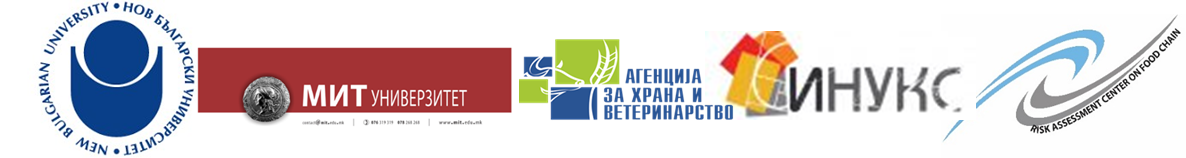 ЗАЯВКА ЗА УЧАСТИЕ В  МЕЖДУНАРОДНА НАУЧНО - ПРАКТИЧЕСКА КОНФЕРЕНЦИЯ  “ Глобални проблеми и регионални решения“28-29 ноември  2019 г. (четвъртък и петък) – гр. Скопие Р. С. Македония, залата на хотел „Буш“ИМЕ, ПРЕЗИМЕ, ФАМИЛИЯ НА УЧАСТНИКА:………………………………………………………………………..………………………………….АКАДЕМИЧНА ДЛЪЖНОСТ И НАУЧНА СТЕПЕН:………………………………………………………ПРЕДСТАВИТЕЛ НА ИНСТИТУЦИЯ (МЕСТОРАБОТА):……………………………………………………………………………................................................ДЛЪЖНОСТ: …………………...................................................................................................................АДРЕС ЗА КОРЕСПОНДЕНЦИЯ:………………………………………………………………………………………………………………………………………………………................................................ТЕЛЕФОН: …………………………………………….…….. E-mail: …………………………………………………........ФОРМА НА УЧАСТИЕ (МОЛЯ, ОТБЕЛЕЖЕТЕ С „“ ИЛИ „“):УАСТИЕ С ДОКЛАД  В СБОРНИК  УЧАСТИЕ С ПОСТЕР   УЧАСТИЕ БЕЗ ДОКЛАД  ЗАГЛАВИЕ НА ДОКЛАДА (НА БЪЛГАРСКИ ЕЗИК): …………………………………………………………………………………………………………………………………………………………………………………………………………………………ЗАГЛАВИЕ НА ДОКЛАДА (НА АНГЛИЙСКИ):………………………………………………………………………………………………………………………………………………………………………………………………………………………………………………………………………….Срокове:Заявка  за участие и  резюме на докладите – 04.11.2019 г.;За представяне на докладите в изискуемия формат за публикуване – 20.12.2019 г.;Електронен адрес за изпращане на заявките и докладите:conf2019nbu@abv.bg  или  на trizova@nbu.bg               Настаняване в хотел „БУШ“, гр. Скопие Р. С. Македония, осигурен автобусен транспорт София – Скопие – София от Нов български университет. Тръгване на групата 13:00 ч. на 27.11.2019 г. (централен вход на Нов български университет). За допълнителна информация моля пишете на e-mail: trizova@nbu.bg или се обадете на сл. тел. 02 8110 620 или на 0898 279 200.        Ще ви очакваме за участие в събитието на департамент “Администрация и управление”!